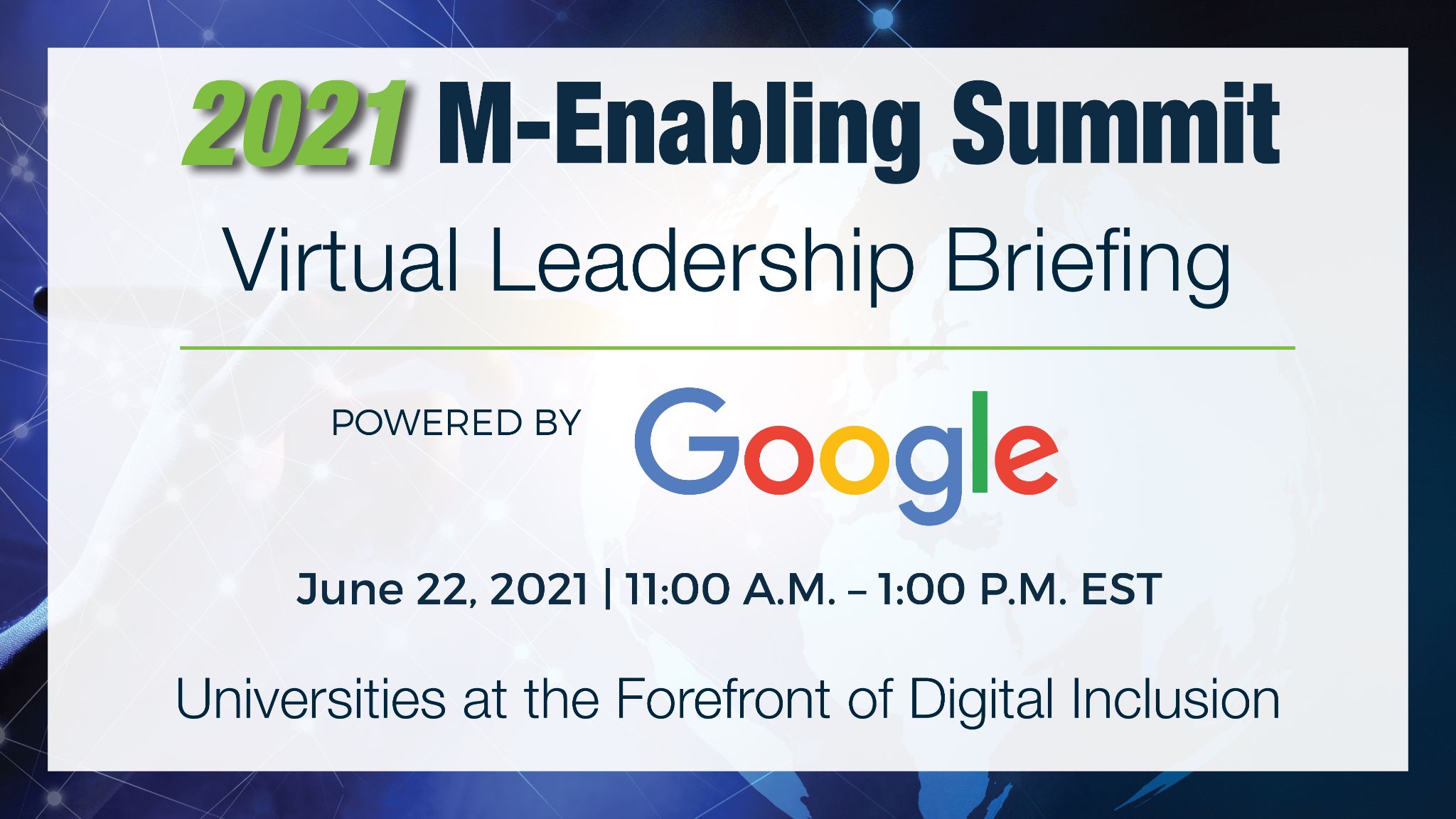 KEITH HAYSIT ADA COORDINATOR, OFFICE ACCESS AND EQUITY, UNIVERSITY OF ILLINOIS AT URBANA-CHAMPAIGN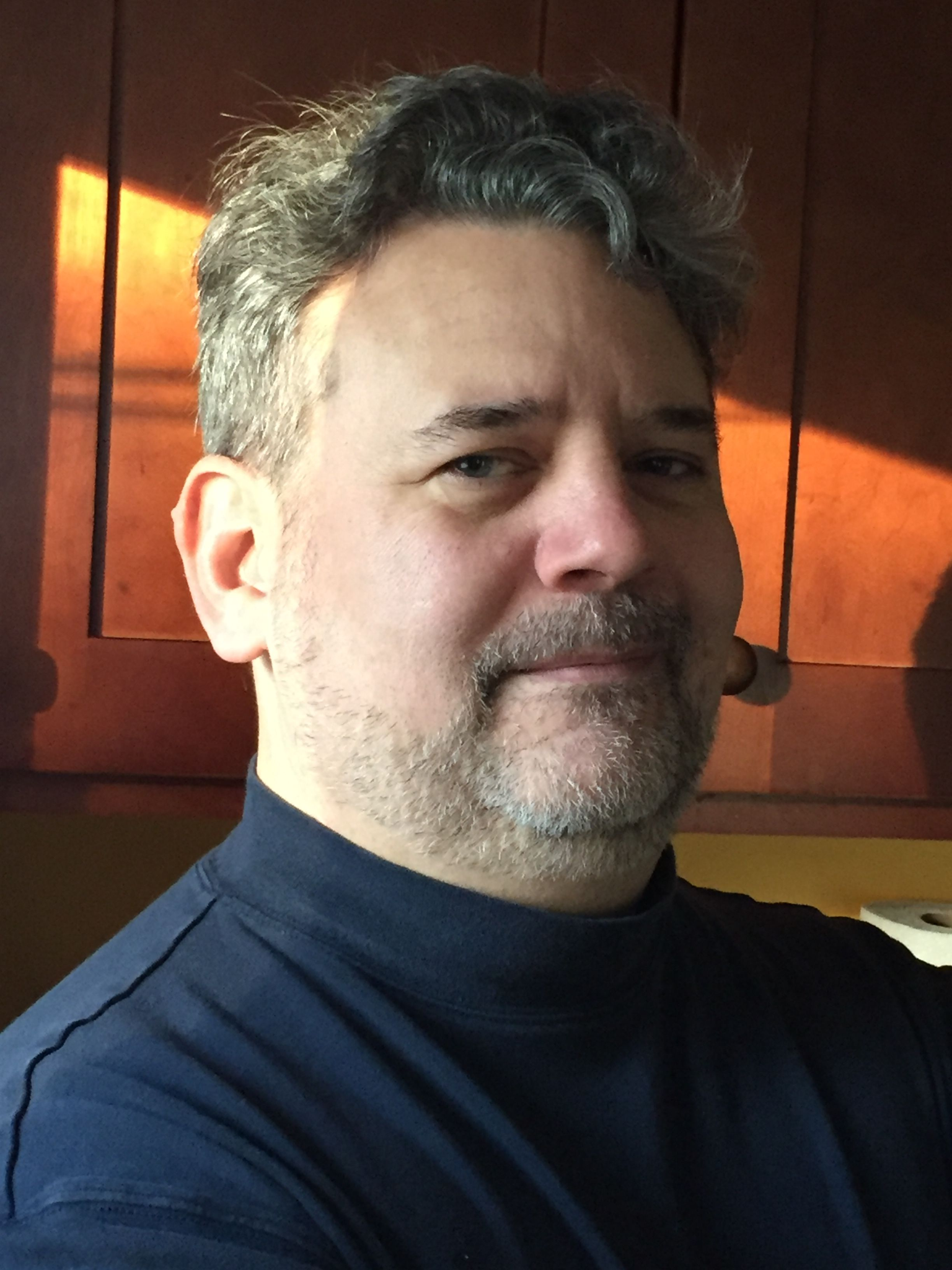                Keith has served as the first ADA IT coordinator for the University of Illinois at Urbana-Champaign since September of 2020. Prior to that, he spent ten years at the university as an interface designer and accessibility specialist for campus. Keith has played a key role in IT accessibility efforts on campus; creating educational resources and training opportunities, consulting with units on the accessibility of their websites, working with software vendors to correct accessibility issues, helping craft campus policy, and more. Keith was a co-creator and instructor of the award-winning Information Accessibility Design and Policy professional certificate program, offered by the university, and he works with the Big Ten Academic Alliance CIO IT Accessibility Group to help determine best practices and shared approaches for the member institutions. Keith is a recognized subject matter expert in IT accessibility, and he brings a truly eclectic skillset to bear on creating a more inclusive culture. He currently lives in Minnesota with his wife, son, and seven chickens. 